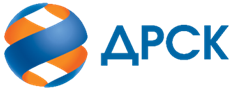 Акционерное Общество«Дальневосточная распределительная сетевая компания»ПРОТОКОЛ № 100/УР-РЗакупочной комиссии по конкурсу в электронной форме с участием только субъектов МСП на право заключения договора на выполнение работ «Чистка просек ВЛ 35-110 кВ СП ЦЭС (г. Хабаровск), филиал ХЭС» (лот № 3601-РЕМ ПРОД-2021-ДРСК)СПОСОБ И ПРЕДМЕТ ЗАКУПКИ: конкурс в электронной форме, участниками которого могут быть только субъекты малого и среднего предпринимательства на право заключения договора «Чистка просек ВЛ 35-110 кВ СП ЦЭС (г. Хабаровск), филиал ХЭС», Лот № 3601-РЕМ ПРОД-2021-ДРСК    КОЛИЧЕСТВО ПОДАННЫХ ЗАЯВОК НА УЧАСТИЕ В ЗАКУПКЕ: 4 (четыре) заявки.КОЛИЧЕСТВО ОТКЛОНЕННЫХ ЗАЯВОК: 1 (одна) заявок.ВОПРОСЫ, ВЫНОСИМЫЕ НА РАССМОТРЕНИЕ ЗАКУПОЧНОЙ КОМИССИИ: О рассмотрении результатов оценки вторых частей заявок Об отклонении заявки Участника 498328/ ИП ТРОШКО В. В.О признании заявок соответствующими условиям Документации о закупке по результатам рассмотрения вторых частей заявокРЕШИЛИ:По вопросу № 1Признать объем полученной информации достаточным для принятия решения.Принять к рассмотрению вторые части заявок следующих участников:По вопросу № 2Отклонить заявку 498328/ ИП ТРОШКО В. В.от дальнейшего рассмотрения на основании пп. а), б) п. 4.16.4 Документации о закупке, как несоответствующую следующим требованиям:По вопросу № 3Признать вторые части заявок следующих Участников:497338/ ООО «СЕЛЬЭЛЕКТРОСТРОЙ», 498256/ ООО «АКТИС КАПИТАЛ», 498285/ ООО ГДК «УНИВЕРСАЛ», удовлетворяющими по существу условиям Документации о закупке и принять их к дальнейшему рассмотрению. Секретарь Закупочной комиссии 1 уровня  		                                        О.В.Коваленког. Благовещенск«03» декабря 2020№п/пДата и время регистрации заявкиНаименование, адрес и ИНН Участника и/или его идентификационный номер129.10.2020 04:36:11497338230.10.2020 03:31:2949825630.10.2020 06:13:0149828530.10.2020 07:59:37498328№п/пДата и время регистрации заявкиНаименование, адрес и ИНН Участника и/или его идентификационный номер29.10.2020 04:36:11497338/ООО «СЕЛЬЭЛЕКТРОСТРОЙ», 679000, Российская Федерация, АОБЛ ЕВРЕЙСКАЯ, Г БИРОБИДЖАН, УЛ СОВЕТСКАЯ, 127, В, ИНН 7901542241, КПП 790101001, ОГРН 113790100122630.10.2020 03:31:29498256/ ООО «АКТИС КАПИТАЛ», 680038, КРАЙ ХАБАРОВСКИЙ, Г ХАБАРОВСК, УЛ ВОЛОЧАЕВСКАЯ, 8, Щ, 11, ИНН 2724160066, КПП 272301001, ОГРН 112272400042030.10.2020 06:13:01498285/ ООО ГДК "УНИВЕРСАЛ", 690074, КРАЙ ПРИМОРСКИЙ, Г ВЛАДИВОСТОК, УЛ СНЕГОВАЯ, ДОМ 30, ОФИС 3, ИНН 6501259622, КПП 254301001, ОГРН 113650100730130.10.2020 07:59:37498328/ ИП ТРОШКО ВЛАДИМИР ВАСИЛЬЕВИЧ, КРАЙ ПРИМОРСКИЙ, Г ДАЛЬНЕРЕЧЕНСК, , ИНН 250606345579, ОГРН 320253600047520№ п/пОснования для отклоненияОтсутствует копия выписки из реестра членов СРО в области строительства, реконструкции, капитального ремонта объектов капитального строительства, что не соответствует требованиям п. 7.1 Технических требований в котором указано, что саморегулируемая организация должна давать Участнику право осуществлять строительство, реконструкцию, капитальный ремонт объектов капитального строительства по договору строительного подряда, заключаемому с использованием конкурентных способов заключения договоров в отношении объектов капитального строительства.Ответ на дополнительный запрос Участником не представлен